Jaarverslag Museum Amsterdam Noord 2019AlgemeenIn 2019 hebben we nog t/m 28 april de tentoonstelling “50 jaar IJtunnel” gehad. Daarna vanaf 25 mei de tentoonstelling “Noord vliegt” die ook in 2020 doorloopt en iv.m. succes verlengt is tot 1 april 2020.Het bestuurHet bestuur bestond uit Coby van Berkum, voorzitter, , Jan Bloemink, penningmeester, Anneke Stavast, secretaris, Frida Badoux bestuurslid en hoofd tentoonstellingen en Jannie Fransman, bestuurslid. Verder ondersteunt Theo Schoonhoven de penningmeester met het bijhouden van de financiële administratie. SubsidiesVoor 2019 is voor de algemene exploitatie wederom een subsidie ontvangen van de gemeente. Verder is per tentoonstelling aan de gemeente een subsidie gevraagd en gekregen op basis van de begroting van de tentoonstelling. Ook de donaties van Vrienden en leden van de Club van 100 zorgen ervoor dat wij kunnen blijven bestaan. VrijwilligersOp dit moment hebben wij als gastheer/vrouw 15 vrijwilligers. Zij verlenen ook hand- en spandiensten bij het afbreken en inrichten van de tentoonstellingen. Sommigen hebben zitting in een werkgroep voor een tentoonstelling, otvangen groepen en/of begeleiden wandelingen of fietstochten. Het museum is via de Nieuwsbrief, de Vrijwilligerscentrale en advertenties in huis-aan-huisbladen op zoek naar vrijwilligers voor de functie van  gastheer/vrouw, maar ook voor specifieke taken, zoals bijhouden administratie Vrienden/Club van 100, en het ontwikkelen van contacten met zorgcentra en scholen en het aanbieden van een programma. Wandelingen/fietstochten5 januari wandeling Vogeldorp, 9 januari wandeling V.d. Pek/Buiksloterham7 maart wandeling Vogeldorp 7 pers buurtgroep KNSM26 september wandeling en bezoek Vogeldorp Stadsdeel delegatieBezoek groepen11 maart Combiwell 16 personen12 april 10 personen4 jul 2 groepen Eigen Haard …19 september Rijksvastgoedbedrijf 30 personen4 oktober groep ALA luchtvaart 10 personenLezingen27 januari Harry Bijl – 18 personen17 maart filmvertoning hr. Groot in Gele Pomp ….29 juni lezing NZH hotel 8 pers.25 juli lezing OBA V.d. Pek7 september lezing OBA V.d. Pek …14 september lezing OBA V.d. Pek …21 september lezing OBA V.d.Pek …4 oktober lezing PLUS …20 oktober lezing PLUS …24 november lezing De Ceuvel …29 november lezing Suyderwou’s historische vereniging …1 december lezing De Ceuvel …TentoonstellingenNaar aanleiding van het verschijnen van het boek “IJtunnel. Een monument onder het IJ” van Harry Bijl, dat hij schreef in opdracht van de gemeente Amsterdam heeft het museum een tentoonstelling gemaakt over het 50 jarig bestaan van de IJtunnel. Het boek en de tentoonstelling nemen u mee terug in de tijd naar de 19e eeuw. Onze curator (tentoonstellingsmaker) Paul Vonk kreeg de beschikking over het privé archief van de heer T.C. Groot. De heer Groot was een groot voorvechter van de IJtunnel en fotografeerde en filmde veel. Dit materiaal is uitgezocht en gedigitaliseerd. De her Groot pleitte er voor om tegelijkertijd met de IJtunnel een voetgangers- en fietstunnel aan te leggen. Hiervoor bezochten hij, de actiegroep en raadsleden een bezoek aan Rotterdam aan de Maastunnel.In 2019 heeft Harry Bijl een lezing gegeven, zijn de films van de heer Groot vertoond en heeft een excursie plaatsgevonden naar de Maastunnel..In de tentoonstelling Noord vliegt zien we: de ELTA in 1919 en Amsterdam Noord toen, de Fokkerfabriek aan het van Hasseltkanaal, de vliegvelden in Noord (ELTA, Buiksloot en Schellingwoude) en de bombardementen op Fokker in 1943.Om zoveel mogelijk Noordelingen van deze voorgeschiedenis van Amsterdam-Noord kennis te laten nemen, zijn er buiten de muren van het museum, maar binnen de gemeentegrens(!),  op de plaats van de ELTA in 1919 kleine exposities neergezet: In het NH Hotel, dat staat op de plek waar het festivalhart van de ELTA was, informatie/fotoborden in de lounge.  Het uitzicht op Disteldorp, vanuit de lobby van het hotel is precies het uitzicht dat op de achtergrond van de foto’s uit 1919 van het “festivalhart” staat.Informatie/fotoborden in de OBA van der Pek. De OBA staat op de plaats waar de hangartenten stondenFoto/informatieborden aan de hekken bij het afvalpunt Noord aan de Papaverweg. Op die plek stond het ELTA hoofdgebouw, waarin na afloop van de ELTA  tot 1951 de Fokkerfabriek gehuisvest was.Op verschillende plekken in Noord waar het vliegverleden zich afspeelde zijn in het kader van de tentoonstelling diverse lezingen georganiseerd: in het NH hotel (juli) in de OBA Van der Pek (juli en september 4x), op de plek van het Vliegveld Buiksloot  in Tuindorp-Oostzaan (oktober 2x)bij de voormalige Fokkerfabriek in een van de grote woonboten die daar sinds kort liggen (augustus 1x)Op de Ceuvel (november en december 2x)Fietsexcursie (binnen Noord) naar de plaatsen waar het vliegverleden plaats hadDe tentoonstelling kwam tot stand in samenwerking met en toont beeldmateriaal en voorwerpen van:Collectie Henk Wilkens Collectie Wim Beerman Collectie Nederlands Transport Museum Artitec, modellen en vitrines Guurtje Wink, familie archief Dr. Wink bedrijfsarts Fokker Familie V.d. Burg, Dierenwinkel  Ambulia,  glasnegatieven  Stichting Fokker Four  Collectie Nederlands Instituut voor Militaire Historie Collectie Beeldbank WO2,  NIOD, Stadsarchief AmsterdamHistorisch Centrum Amsterdam NoordPubliciteitDe publiciteit loopt via verschillende kanalen uit de media mix:AT5 Straten van Amsterdam, RTVNH (nieuwsitem), diverse vermeldingen in HAH bladen, NRC, Parool, flyers, affiche en verder via onze Nieuwsbrief met 3500 belangstellenden.De activiteiten in het randprogramma zorgen voor regelmatige follow – up en herhaling van de publiciteit.Ook de Stichting Fokker Four en KLM hebben via hun vrijwilligers aandacht besteed aan deze tentoonstelling , Bijzonder20 maart stemlokaal13 april 24H Noord - …..23 mei stemlokaal Europees parlement31 augustus concert Americana – verhuur8 september Noorderparkfestival15 september open monumentendagen …..26 en 27 oktober rustpunt voor Wandelclub Buiksloot 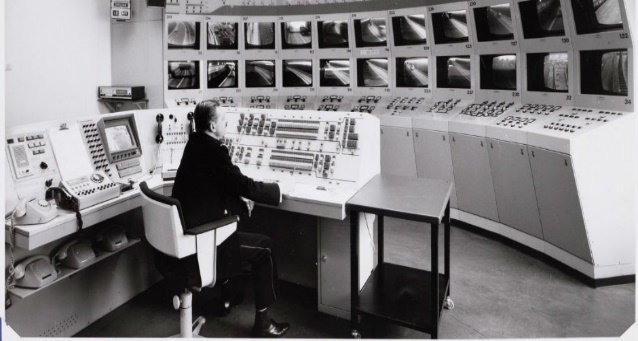 IJtunnel. 50 jaarVan 1 november 2018 t/m 30 april 2019Aantal bezoekers in 2018: 270Aantal bezoekers in 2019: 554Totaal aantal bezoekers:   824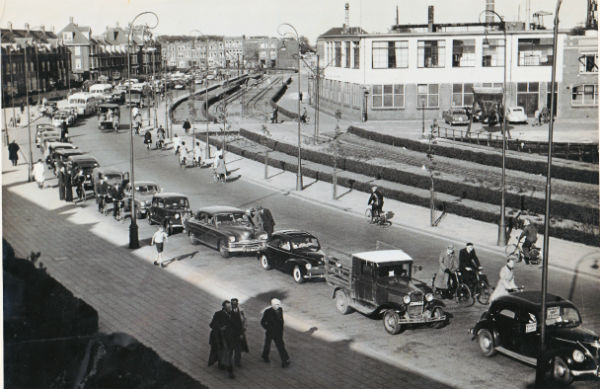 18 mei 1950File voor de pont Valkenweg / MeeuwenlaanFoto Erven GrootPrivé archief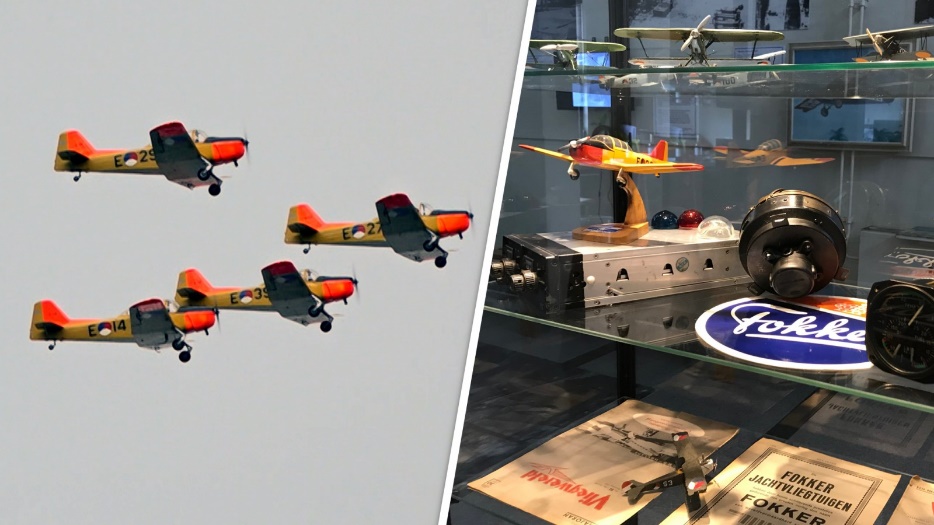 Noord vliegt25 mei 2019 – 1 april 2020Bezoekers 2019:  995